荷兰商务清单 两张相同的白底彩色近照，要求近半年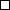  工作单位证明原件（参考在职模板） 营业执照/机构代码/事业单位法人证书(或相似功能材料)复印件（加盖公司公章） 邀请信原件需使用公司正式的信头纸并加盖公章,签字,并须包含如下信息:任职公司的地址及详细联系方式签字人员的姓名和职务访问的目的和持续时间详细的访问行程费用承担方和承担方是否承担你返回中国的费用邀请函必须由邀请方亲笔签名，不接受电子签名。没有邀请方亲笔签名的邀请信将视为缺失 申请人的银行活期存折或活期银行卡（信用卡除外）最近三个月的进出账单原件 工作单位近三个月银行对账单（信用卡除外），复印件当申请者本人或是申请者所属公司承担费用，则必须提供。若邀请信中提及邀请方或第三方承担所有费用，则不需要提供此材料 户口本复印件（户口本所有页） 医疗保险原件（可由我方提供，德国保险需要多买一天） 身份证复印件 户口本复印件